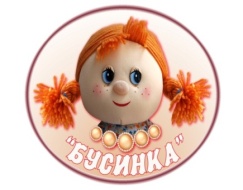 муниципальное автономное дошкольное образовательное учреждениегорода Новосибирска«Детский сад № 298 комбинированного вида» 630073  г. Новосибирск, ул. Блюхера 75,  м/р Горский, 11а           (383)   301 20 33/ факс (383)   301 41 40Рабочая программа2 группа раннего развития  «Теремок»2020-2021 учебный годСоставители: Булатова И.С.г. Новосибирск2020I. Пояснительная записка.Рабочая программа по развитию детей  ясельной группы разработана в соответствии с основной общеобразовательной программой (ООП)МАДОУ «Детский сад № 298 комбинированного вида», разработанной в соответствии с требованиями к структуре основной общеобразовательной программы дошкольного образования предъявляемыми  Федеральным государственным образовательным стандартом. Программа определяет содержание и организацию образовательного процесса в группе раннего развития «Теремок». Учебно-образовательный процесс строится на основе основной общеобразовательной программы дошкольного образования «От рождения до школы" под редакцией Н.Е. Вераксы, Т.С.Комаровой, М.А.Васильевой (2010 г.). Программа построена на позициях гуманно-личностного отношения к ребенку и направлена на его всестороннее развитие, формирование духовных и общечеловеческих ценностей, а также способностей и компетенций. В ней комплексно представлены все основные содержательные линии воспитания и образования 1. Цели и задачиЦель и задачи образовательной программы ДОУ: 	Сохранение уникальности и самоценности детства, путем создания каждому ребенку условий для наиболее полного раскрытия его возрастных возможностей и способностей в рамках подготовки к следующей образовательной ступени.Задачи:- охрана и укрепление физического и психического здоровья детей, в том числе эмоционального благополучия;- обеспечение равных возможностей полноценного развития каждого ребенка, в том числе с ограниченными возможностями здоровья;- создание благоприятных условий для развития способностей и творческого потенциала детей в соответствии с их индивидуальными особенностями и склонностями;- обеспечение вариативности и разнообразия содержания образовательных программ и организационных форм дошкольного образования с учётом образовательных потребностей и способностей воспитанников;- обеспечение психолого-педагогической поддержки семьи и повышения компетентности родителей в вопросах развития, образования и укрепления здоровья детей;- формирование общей культуры личности детей, развитие их социальных, нравственных, эстетических, интеллектуальных, физических качеств, инициативности, самостоятельности и ответственности ребенка, формирование предпосылок учебной деятельности;- обеспечение преемственности целей, задач и содержания дошкольного общего и начального общего образования.2. Краткое описание контингента воспитанников.По группе здоровья:Социальный статус семей воспитанников:3.Возрастные особенности детей 2-3 лет.На третьем году жизни дети становятся самостоятельнее.Продолжают развиваться предметная деятельность, деловое сотрудничество ребенка и взрослого, совершенствуются восприятие, речь, начальные формы произвольного поведения, игры, наглядно – действенное мышление, в конце года появляются основы наглядно – образного мышления.Развитие предметной деятельности связано с усвоением культурных способов действия с различными предметами. Совершенствуются соотносящие и орудийные действия.Умение выполнять орудийные действия развивает произвольность, преобразуя натуральные формы активности в культурные на основе предлагаемой взрослыми модели, которая выступает в качестве не только объекта для подражания, но и образца, регулирующего собственную активность ребенка.В ходе совместной с взрослыми предметной деятельности продолжает развиваться понимание речи. Слово отделяется от ситуации и приобретает самостоятельное значение. Дети продолжают осваивать названия окружающих предметов, учатся выполнять словесные просьбы взрослых, ориентируясь в пределах ближайшего окружения.Количество понимаемых слов значительно возрастает. Совершенствуется регуляция поведения в результате обращения взрослых к ребенку, который начинает понимать не только инструкцию, но рассказ взрослых.Интенсивно развивается активная речь детей. К трем годам они осваивают основные грамматические структуры, пытаются строить сложные и сложноподчиненные предложения, в разговоре с взрослыми используют практически все части речи. Активный словарь достигает примерно 1500-2500 слов.К концу третьего года жизни речь становится средством общения ребенка со сверстниками. В этом возрасте у детей формируются новые виды деятельности: игра, рисование, конструирование.Игра носит процессуальный характер, главное в ней – действия, которые совершенствуются с игровыми предметами, приближенными к реальности.В середине третьего года жизни широко используются действия с предметами – заместителями.Появление собственно изобразительной деятельности обусловлено тем, что ребенок уже способен сформулировать намерение изобразить какой либо предмет. Типичным является изображение человека в виде «головонога» - окружности и отходящих от нее линий.На третьем году жизни совершенствуются зрительные и слуховые ориентировки, что позволяет детям безошибочно выполнять ряд заданий: осуществлять выбор из 2-3 предметов по форме, величине и цвету; различать мелодии; петь.Совершенствуется слуховое восприятие, прежде всего фонематический слух. К трем годам дети воспринимают все звуки родного языка, но произносят их с большими искажениями. Основной формой мышления является наглядно –действенная. Ее особенность заключается в том, что возникающие в жизни ребенка проблемные ситуации разрешаются путем реального действия с предметами.К концу третьего года жизни у детей появляются зачатки наглядно – образного мышления. Ребенок в ходе предметно-игровой деятельности ставит перед собой цель, намечает план действия и т.п.Для детей этого возраста характерна неосознанность мотивов, импульсивность и зависимость чувств и желаний от ситуации. Дети легко заражаются эмоциональным состоянием сверстников. Однако в этот период начинает складываться и произвольность поведения. Она обусловлена развитием орудийных действий и речи. У детей появляются чувства гордости и стыда, начинают формироваться элементы самосознания, связанные с идентификацией с именем и полом. Ранний возраст завершается кризисом трех лет. Ребенок осознает себя как отдельного человека, отличного от взрослого. У него формируется образ Я. Кризис часто сопровождается рядом отрицательных проявлений: негативизмом, упрямством, нарушением общения с взрослыми и др. Кризис может продолжаться от нескольких  месяцев до двух лет.4. Целевые ориентиры образования в раннем возрасте: ребенок интересуется окружающими предметами и активно действует с ними; эмоционально вовлечен в действия с игрушками и другими предметами, стремится проявлять настойчивость в достижении результата своих действий;использует специфические, культурно фиксированные предметные действия, знает назначение бытовых предметов (ложки, расчески, карандаша и пр.) и умеет пользоваться ими. Владеет простейшими навыками самообслуживания; стремится проявлять самостоятельность в бытовом и игровом поведении;владеет активной речью, включенной в общение; может обращаться с вопросами и просьбами, понимает речь взрослых; знает названия окружающих предметов и игрушек;стремится к общению со взрослыми и активно подражает им в движениях и действиях; появляются игры, в которых ребенок воспроизводит действия взрослого;проявляет интерес к сверстникам; наблюдает за их действиями и подражает им;проявляет интерес к стихам, песням и сказкам, рассматриванию картинки, стремится двигаться под музыку; эмоционально откликается на различные произведения культуры и искусства;у ребенка развита крупная моторика, он стремится осваивать различные виды движения (бег, лазанье, перешагивание и пр.).ребенок овладевает основными культурными способами деятельности, проявляет инициативу и самостоятельность в разных видах деятельности - игре, общении, познавательно-исследовательской деятельности, конструировании и др.; способен выбирать себе род занятий, участников по совместной деятельности;ребенок обладает установкой положительного отношения к миру, к разным видам труда, другим людям и самому себе, интересуется причинно-следственными связями, обладает чувством собственного достоинства; активно взаимодействует со сверстниками и взрослыми, участвует в совместных играх.Образовательная область «Социально-коммуникативное развитие»-Способствовать благоприятной адаптации детей в детском саду, поддерживать эмоционально-положительное состояние детей. -Развивать игровой опыт каждого ребенка, помогая детям отражать в игре представления об окружающей действительности. -Поддерживать доброжелательные взаимоотношения детей, развивать эмоциональную отзывчивость, привлекать к конкретным действиям помощи, заботы, участия (пожалеть, помочь, ласково обратиться). -Формировать элементарные представления о людях (взрослые, дети), об их внешнем виде, действиях, одежде, о некоторых ярко выраженных эмоциональных состояниях (радость, веселье, слезы), о семье и детском саде. -Способствовать становлению первичных представлений ребенка о себе, о своем возрасте, поле, о родителях и членах семьи. Развивать самостоятельность, уверенность, ориентацию на одобряемое взрослым поведение. Воспитывать у детей интерес к общению со взрослыми и сверстниками; -Обучать детей вступать в контакт с окружающими, выражать свои мысли, чувства, впечатления, используя речевые средства и элементарные этикетные формулы общения;  Развивать желание детей активно включаться в речевого взаимодействие, направленное на развитие умения понимать обращенную речь с опорой и без опоры на наглядность. Обогащать и активизировать словарь детей за счет слов-названий предметов, объектов, их действий или действий с ними, некоторых ярко выраженных частей, свойств предмета (цвет, форма, размер, характер поверхности). Образовательная область «Речевое развитие»Образовательная область «Познавательное развитие»   -Поддерживать интерес и активные действия детей с предметами, геометрическими телами и фигурами, песком, водой и снегом. -Формировать представления о сенсорных свойствах и качествах предметов окружающего мира, развития разных видов детского восприятия: зрительного слухового, осязательного, вкусового, обонятельного. -Формировать обследовательские действия в первоначальном виде; учить детей выделять цвет, форму, величину как особые признаки предметов, сопоставлять предметы между собой по этим признакам, используя один предмет в качестве образца, подбирая пары, группы. -Поддерживать положительные переживания детей в процессе общения с природой: радость, удивление, любопытство при восприятии природных объектов. -Содействовать запоминанию и самостоятельному употреблению детьми слов - названий свойств (цвет, форма, размер) и результатов сравнения по свойству (такой же, не такой, разные, похожий, больше, меньше). Образовательная область «Речевое развитие»Воспитывать у детей интерес к общению со взрослыми и сверстниками; -Обучать детей вступать в контакт с окружающими, выражать свои мысли, чувства, впечатления, используя речевые средства и элементарные этикетные формулы общения;  Развивать желание детей активно включаться в речевого взаимодействие, направленное на развитие умения понимать обращенную речь с опорой и без опоры на наглядность. Обогащать и активизировать словарь детей за счет слов-названий предметов, объектов, их действий или действий с ними, некоторых ярко выраженных частей, свойств предмета (цвет, форма, размер, характер поверхности). Образовательная область «Художественно-эстетическое развитие»‒ Вызвать интерес и воспитывать желание участвовать в образовательных ситуациях и играх эстетической направленности, рисовать, лепить совместно со взрослым и самостоятельно. ‒ Развивать эмоциональный отклик детей на отдельные эстетические свойства и качества предметов (в процессе рассматривания игрушек, природных объектов, предметов быта, произведений искусства). ‒ Формировать умения создавать (в совместной с педагогом деятельности и самостоятельно) несложные изображения в рисовании, лепки, аппликации, конструировании, ассоциировать изображение с предметами окружающего мира, принимать замысел, предложенный взрослым, создавать изображение по принятому замыслу. ‒ Активизировать освоение изобразительных материалов, инструментов (их возможностей и правил использования), поддерживать экспериментирование с ними, развивать технические умения, зрительно-моторную координацию, моторные характеристики и формообразующие умения. ‒ Развивать умение вслушиваться в музыку, различать контрастные особенности звучания; побуждать к подпеванию и пению; развивать умение связывать движение с музыкой. ХУДОЖЕСТВЕННАЯ ЛИТЕРАТУРА Обогащать опыт слушания литературных произведений за счет разных малых форм фольклора (потешек, песенок, прибауток), простых народных и авторских сказок (в основном о животных), рассказов и стихов о детях, их играх, игрушках, повседневной бытовой деятельности, о знакомых детям животных. Воспитывать у детей интерес к фольклорным и литературным текстам,стремление внимательно их слушать.  Развивать умения воспринимать текста, с помощью взрослого понимать содержание, устанавливать порядок событий в тексте, помогать мысленно представлять события и героев, устанавливать простейшие связи последовательности событий в тексте.  Поддерживать желание эмоционально откликаться на чтение и рассказывание, активно содействовать и сопереживать изображенным героям и событиям.  Привлекать к исполнению стихов, пересказыванию знакомых сказок и рассказов. МУЗЫКА Воспитывать у детей слуховую сосредоточенность и эмоциональную отзывчивость на музыку; Поддерживать детское экспериментирование с немузыкальными (шумовыми, природными) и музыкальными звуками и исследования качеств музыкального звука: высоты, длительности, динамики, тембра; Активизировать слуховую восприимчивость младших дошкольников.   Содержание образовательной деятельности   Различение некоторых свойств музыкального звука (высоко – низко, громко – тихо). Понимание простейших связей музыкального образа и средств выразительности (медведь – низкий регистр). Различение того, что музыка бывает разная по характеру (веселая – грустная). Сравнение разных по звучанию предметов в процессе манипулирования, звуко-извлечения. Самостоятельное экспериментирование со звуками в разных видах деятельности, исследование качества музыкального звука: высоты, длительности. Различение элементарного характера музыки, понимание простейших музыкальных образов. Вербальное и невербальное выражение просьбы послушать музыку. Образовательная область «Физическое развитие»-Обогащать детский двигательный опыт, способствовать освоению основных движений, развитию интереса к подвижным играм и согласованным двигательным действиям. -Обеспечивать смену деятельности детей с учетом степени ее эмоциональной насыщенности, особенностей двигательной и интеллектуальной активности детей. -Создать все условия для успешной адаптации каждого ребенка к условиям детского сада. -Укреплять здоровье детей, реализовывать систему закаливания. -Продолжать формирование умения ходить и бегать, не наталкиваясь друг на друга, с согласованными, свободными движениями рук и ног, действовать сообща, придерживаясь определенного направления передвижения с опорой на зрительные ориентиры. Организация образовательного процесса.1. Режим дня группы раннего развития МАДОУ д/с № 298.Вторая  младшая группа (от двух до трёх лет)(холодный период)Вторая  младшая группа  (от двух до трёх лет) (тёплый период) 2. Расписание организованной образовательной деятельности на 2020 – 2021 г.II. Содержательный раздел программыСОДЕРЖАНИЕОсобенности осуществления образовательного процесса.Особенности планирования образовательного процесса в нашей группе связаны с отбором содержания, форм и методов, используемых в работе с детьми одновременно раннего и младшего дошкольного возраста.  В данной  рабочей программе предлагаются варианты объединения детей общей тематикой образовательного процесса, с постепенным  усложнением педагогических задач для детей разного возраста. В освоении темы участвуют все дети, но характер их участия, педагогические цели определяются в соответствии с возрастными возможностями  каждого ребенка.  Такое тематическое содержание, которое одинаково значимо для всех детей, в основу которого положена идея интеграции содержания всех образовательных областей вокруг единой, общей темы, соответствует принципу развивающего образования. При одинаковом содержании деятельности дети решают разные программные задачи и выполняют их на разном качественном уровне, соответствующем возрасту и индивидуальным особенностям детей.Планирование построено на адекватных возрасту формах работы с детьми, основной из которых и ведущим видом деятельности для них является игра, поэтому освоение содержания всех образовательных областей предусмотрено в игровой деятельности, а также в коммуникативной, двигательной, музыкальной, трудовой, изобразительной, познавательно-исследовательской деятельности, восприятии художественной литературы и фольклора, конструировании. Предусмотрена такая организация образовательного процесса, чтобы каждый ребёнок мог проявить свои качества, способности, предпочтения и получить удовольствие от совместной познавательной, творческой, игровой деятельности со сверстниками и детьми другого возраста.III. Организационный раздел программы1. Инструментарий определения эффективности освоения содержания программы.Ежегодно в конце учебного года (мае-июне месяцах) проводится процедура оценки качества ДОУ.Используется следующий инструментарий разработанный Федеральным институтом педагогических измерений Министерства образования и науки РФ (далее ФИПИ).1. Инструментарий для фиксации индивидуального развития ребенка (включает три комплекта диагностического обследования для каждой возрастной группы детского сада: младший, средний, старший)2. Инструментарий комплексной самооценки ДОУ:-оценка кадрового обеспечения ДОУ;-оценка материально-технического обеспечения;-оценка учебно-материального обеспечения;-оценка медико-социального обеспечения;-оценка информационно-методического обеспечения;-оценка нормативно-правового обеспечения;-оценка психолого-педагогического обеспечения.3. инструментарий оценки удовлетворенности родителей качеством деятельности ДОУ (анкеты для родителей).Все диагностические карты заполняются в электронном виде.2. Работа с родителями3.Перечень центров активности -центр музыки;- центр строительства;-цент физкультуры;- центр сюжетно-ролевых игр (театрализованных, драматических);- центр изобразительного искусства;- центр настольных игр; - литературный центр (место для знакомства с книгой);- уголок уединения и отдыха;- уголок для ознакомления и наблюдения за погодой;- центр экспериментирования.4. Кружковая деятельность В группе «Теремок» проводится кружковая работа по следующему направлению:Кружок «Забавное рисование» (руководитель Булатова И.С.)ЦЕЛЬ: коррекция и профилактика имеющихся отклонений в речевом развитии ребёнка посредством сочетания музыки и движений.Планирование работы кружка проводится в соответствии с возрастом детей в группе. (Приложение № 2 тематический план кружка)6. Оздоровительная работа7. Планируемая досуговая деятельность8. Перспективное планирование реализуемых в ДОО проектов .Запланированы проекты: СОГЛАСОВАНОСтарший воспитатель ____________ Чернышева Т.В.___  ___  20___г. №______________ГруппаВозрастКоличество группКоличество детейКоличество мальчиковКоличество девочекГруппы общеразвивающей направленностиГруппы общеразвивающей направленностиГруппы общеразвивающей направленностиГруппы общеразвивающей направленностиГруппы общеразвивающей направленностиГруппы общеразвивающей направленности2-ая младшая группас 2 до 3 лет1291910I группаII группаIII группа9111СемьяСемьяСемьяСемьяКол-во детей в семьеКол-во детей в семьеНациональностьНациональностьБлагополучнаяне благополучнаяполнаяНе полнаяМногодетнаядр.русскиедр.2020-2021 г.100%0%100%0%12Приём детей, игры Утренняя гимнастика. Подготовка к завтраку, завтрак Самостоятельная деятельность, игры Непосредственно образовательная деятельность Подготовка к прогулке, прогулка Возвращение с прогулки, подготовка к обеду Обед Подготовка ко сну, дневной сон Подъём, воздушные процедуры,  водные процедуры Игры, самостоятельная деятельность Чтение художественной литературы ПолдникСовместная деятельностьПодготовка к прогулке, прогулка, уход домой         7.00  –    8.00         8.00 –     8.10  8.10 -       8.40        8.40  -      9.00        9.00  -     9.15       9.25  –   9.40 9.40  -    12.00 12.00  -  12.20 12.20  -  12.50 12.50 -    15.00 15.00   - 15.20 15.20  -  15.40 15.40  -  16.10    16.10  -   16.45         16.45  -   17.20     17.20  -  19.00 Прием детей на улице,  игры, утренняя гимнастика на свежем воздухе, самостоятельная деятельность Подготовка к завтраку, завтрак Самостоятельная деятельность, игры, муз. занятия Подготовка к прогулке, прогулка 	(игры, труд, наблюдения), физкультурные занятия на свежем воздухе Возвращение с прогулки, самостоятельная деятельность, подготовка к обеду Обед Подготовка ко сну, сон Подъем, воздушные, водные процедуры, самостоятельная деятельность. Игры, самостоятельная деятельность Чтение художественной литературы Совместная  игровая деятельность Подготовка к полднику, полдникПодготовка к прогулке, прогулка, уход домой 7.00  –    8.30 8.30  -     9.00 9.00  -     9.35 9.35-   12.00 12.00 – 12.20 12.20 – 12.50 12.50 – 15.00 15.00-   15.20 15.20 – 15.40 15.55 – 16.10 16.10 – 16.25 16.25  - 16.50 16.50  - 19.00  ПонедельникРазвитие речи (приобщение к художественной литературе)ЛепкаВторникФЭМПФизическая культураСредаМузыкаРечевое развитиеЧетвергФизическая культураОзнакомление с окружающим миром(1раз в месяц: развитие когнитивных способностей/ ФЭМП/ исследовательская деятельность/ ВЧООП/ окружающий мир/ социальный мир).ПятницаМузыкаРисование (ВЧ ООП 1 раз в неделю).Месяц1-я неделя2-я неделя3-я неделя4 – я неделяПримечаниеОбразовательная область «Познавательное развитие»,Формирование математических представленийОбразовательная область «Познавательное развитие»,Формирование математических представленийОбразовательная область «Познавательное развитие»,Формирование математических представленийОбразовательная область «Познавательное развитие»,Формирование математических представленийОбразовательная область «Познавательное развитие»,Формирование математических представленийОбразовательная область «Познавательное развитие»,Формирование математических представленийСентябрь«Занятие 1.Сентябрь».                                               ФЭМП                          И. А. Помораева. В. А. Позина. Вторая группа раннего развития.                Стр. 10.«Занятие 2.Сентябрь».                                               ФЭМП                          И. А. Помораева. В. А. Позина. Вторая группа раннего развития.                Стр. 10.Октябрь«Занятие 1.Октябрь».                                               ФЭМП                          И. А. Помораева. В. А. Позина. Вторая группа раннего развития.                Стр. 11.«Занятие 2.Октябрь».                                               ФЭМП                          И. А. Помораева. В. А. Позина. Вторая группа раннего развития.                Стр. 12.«Занятие 3.Октябрь».                                               ФЭМП                          И. А. Помораева. В. А. Позина. Вторая группа раннего развития.                Стр. 12.«Занятие 4.Октябрь».                                               ФЭМП                          И. А. Помораева. В. А. Позина. Вторая группа раннего развития.                Стр. 13.Ноябрь«Занятие 1.Ноябрь».                                               ФЭМП                          И. А. Помораева. В. А. Позина. Вторая группа раннего развития.                Стр. 14.«Занятие 2.Ноябрь».                                               ФЭМП                          И. А. Помораева. В. А. Позина. Вторая группа раннего развития.                Стр. 15.«Занятие 3.Ноябрь».                                               ФЭМП                          И. А. Помораева. В. А. Позина. Вторая группа раннего развития.                Стр. 15.«Занятие 4.Ноябрь».                                               ФЭМП                          И. А. Помораева. В. А. Позина. Вторая группа раннего развития.                Стр. 16.Декабрь«Занятие 1.Декабрь».                                               ФЭМП                          И. А. Помораева. В. А. Позина. Вторая группа раннего развития.                Стр. 17.«Занятие 2.Декабрь».                                               ФЭМП                          И. А. Помораева. В. А. Позина. Вторая группа раннего развития.                Стр. 18.«Занятие 3.Декабрь».                                               ФЭМП                          И. А. Помораева. В. А. Позина. Вторая группа раннего развития.                Стр. 19.«Занятие 4.Декабрь».                                               ФЭМП                          И. А. Помораева. В. А. Позина. Вторая группа раннего развития.                Стр. 19.Январь«Занятие 1.Январь».                                               ФЭМП                          И. А. Помораева. В. А. Позина. Вторая группа раннего развития.                Стр. 20.«Занятие 2.Январь».                                               ФЭМП                          И. А. Помораева. В. А. Позина. Вторая группа раннего развития.                Стр. 21.«Занятие 3.Январь».                                               ФЭМП                          И. А. Помораева. В. А. Позина. Вторая группа раннего развития.                Стр. 22.Февраль«Занятие 1.Февраль».                                               ФЭМП                          И. А. Помораева. В. А. Позина. Вторая группа раннего развития.                Стр. 23.«Занятие 2.Февраль».                                               ФЭМП                          И. А. Помораева. В. А. Позина. Вторая группа раннего развития.                Стр. 24.«Занятие 3.Февраль».                                               ФЭМП                          И. А. Помораева. В. А. Позина. Вторая группа раннего развития.                Стр. 25.«Занятие 4.Февраль».                                               ФЭМП                          И. А. Помораева. В. А. Позина. Вторая группа раннего развития.                Стр. 25.Март«Занятие 1.Март».                                               ФЭМП                          И. А. Помораева. В. А. Позина. Вторая группа раннего развития.                Стр. 26.«Занятие 2.Март».                                               ФЭМП                          И. А. Помораева. В. А. Позина. Вторая группа раннего развития.                Стр. 27.«Занятие 3.Март».                                               ФЭМП                          И. А. Помораева. В. А. Позина. Вторая группа раннего развития.                Стр. 28.«Занятие 4.Март».                                               ФЭМП                          И. А. Помораева. В. А. Позина. Вторая группа раннего развития.                Стр. 29.Апрель«Занятие 1.Апрель».                                               ФЭМП                          И. А. Помораева. В. А. Позина. Вторая группа раннего развития.                Стр. 30.«Занятие 2.Апрель».                                               ФЭМП                          И. А. Помораева. В. А. Позина. Вторая группа раннего развития.                Стр. 31.«Занятие 3.Апрель».                                               ФЭМП                          И. А. Помораева. В. А. Позина. Вторая группа раннего развития.                Стр. 32.«Занятие 4.Апрель».                                               ФЭМП                          И. А. Помораева. В. А. Позина. Вторая группа раннего развития.                Стр. 33.Май«Занятие 1.Май».                                               ФЭМП                          И. А. Помораева. В. А. Позина. Вторая группа раннего развития.                Стр. 34.«Занятие 2.Май».                                               ФЭМП                          И. А. Помораева. В. А. Позина. Вторая группа раннего развития.                Стр. 35.Повторение пройденного материала.Повторение пройденного материала.Образовательная область «Познавательное развитие»,Ознакомление с окружающим миромОбразовательная область «Познавательное развитие»,Ознакомление с окружающим миромОбразовательная область «Познавательное развитие»,Ознакомление с окружающим миромОбразовательная область «Познавательное развитие»,Ознакомление с окружающим миромОбразовательная область «Познавательное развитие»,Ознакомление с окружающим миромМесяцОзнакомление с предметным окружениемОзнакомление с социальным окружениемПознавательно – исследовательская деятельностьОзнакомление с природой СентябрьОзнакомление с предметным окружением О.В.Дыбина Тема 4, стр. 23Ознакомление с предметным окружением О.В.Дыбина Тема 3, стр. 21Опытно-исследовательская деятельность (ВЧООП ДОУ приложение №3 занятие 1 младший возраст«Морковка от зайчика»  Ознакомление с природой.О.А. Соломенникова  Первая младшая группа. Стр. 20.ОктябрьОзнакомление с предметным окружением О.В.Дыбина Тема 2, стр. 19Ознакомление с предметным окружением О.В.Дыбина Тема 6, стр. 25Опытно-исследовательская деятельность (ВЧООП ДОУ приложение №3  занятие 2 младший возраст«Листопад, листопад, листья желтые летят…»  Ознакомление с природой.О.А. Соломенникова  Первая младшая группа. Стр. 21.НоябрьОзнакомление с предметным окружением О.В.Дыбина Тема 7, стр. 26Ознакомление с предметным окружением О.В.Дыбина Тема 9, стр. 28Опытно-исследовательская деятельность (ВЧООП ДОУ  приложение №3 занятие 3 младший возраст«Рыбка плавает в воде»  Ознакомление с природой.О.А. Соломенникова  Первая младшая группа. Стр. 23.ДекабрьОзнакомление с предметным окружением О.В.Дыбина Тема 8, стр. 27Ознакомление с предметным окружением О.В.Дыбина Тема 11, стр. 30Опытно-исследовательская деятельность (ВЧООП ДОУ приложение №3  занятие 4 младший возраст«У кормушки»  Ознакомление с природой.О.А. Соломенникова  Первая младшая группа. Стр. 24.ЯнварьОзнакомление с предметным окружением О.В.Дыбина Тема 11, стр. 30Ознакомление с предметным окружением О.В.Дыбина Тема 14, стр. 34Опытно-исследовательская деятельность (ВЧООП ДОУ  приложение №3 занятие 5 младший возраст«Снеговичок и елочка»  Ознакомление с природой.О.А. Соломенникова  Первая младшая группа. Стр. 26.ФевральОзнакомление с предметным окружением О.В.Дыбина Тема 16, стр. 37Ознакомление с предметным окружением О.В.Дыбина Тема 17, стр. 38Опытно-исследовательская деятельность (ВЧООП ДОУ приложение №3  занятие 6 младший возраст«Котенок Пушок»  Ознакомление с природой.О.А. Соломенникова  Первая младшая группа. Стр. 27.МартОзнакомление с предметным окружением О.В.Дыбина Тема 19, стр. 40Ознакомление с предметным окружением О.В.Дыбина Тема 20, стр. 41Опытно-исследовательская деятельность (ВЧООП ДОУ  приложение №3 занятие 7 младший возраст«Петушок и его семейка»  Ознакомление с природой.О.А. Соломенникова  Первая младшая группа. Стр. 29.АпрельОзнакомление с предметным окружением О.В.Дыбина Тема 22, стр. 45Ознакомление с предметным окружением О.В.Дыбина Тема 23, стр. 45Опытно-исследовательская деятельность (ВЧООП ДОУ  приложение №3 занятие 8 младший возраст«Солнышко, солнышко, выгляни в окошечко…»  Ознакомление с природой.О.А. Соломенникова  Первая младшая группа. Стр. 31.МайОзнакомление с предметным окружением О.В.Дыбина Тема 25, стр. 48Ознакомление с предметным окружением О.В.Дыбина Тема 26, стр. 49Опытно-исследовательская деятельность (ВЧООП ДОУ  приложение №3 занятие 9 младший возраст«Там и тут, там и тут одуванчики цветут…»  Ознакомление с природой.О.А. Соломенникова  Первая младшая группа. Стр. 33.Вариативная часть программы проводится в соответствии с планом руководителя по «Опытно-эксперементальной деятельности».ПРИЛОЖЕНИЕ № 3Образовательная область «Речевое развитие»Художественная литератураОбразовательная область «Речевое развитие»Художественная литератураОбразовательная область «Речевое развитие»Художественная литератураОбразовательная область «Речевое развитие»Художественная литератураОбразовательная область «Речевое развитие»Художественная литератураОбразовательная область «Речевое развитие»Художественная литератураСентябрьОктябрьЗанятие 1. Октябрь.      «Чтение немецкой народной песенки «Три веселых братца»».                                               Развитие речи в детском саду. В. В. Гербова.  Вторая группа раннего развития. Стр. 37.Занятие 3. Октябрь.      «Повторение сказки «Репка»».                                               Развитие речи в детском саду. В. В. Гербова.  Вторая группа раннего развития. Стр. 38.Занятие 5. Октябрь.      «Чтение рассказа Л.Н. Толстого «Спала кошка на крыше»».                                               Развитие речи в детском саду. В. В. Гербова.  Вторая группа раннего развития. Стр. 41.Занятие 6. Октябрь.      «Чтение рассказа Л.Н. Толстого «Был у Пети и Миши конь»».                                               Развитие речи в детском саду. В. В. Гербова.  Вторая группа раннего развития. Стр. 42.НоябрьЗанятие 1. Ноябрь.      «Дидактическая игра «Кто пришел? Кто ушел?» Чтение потешки «Наши уточки с утра…»».                                               Развитие речи в детском саду. В. В. Гербова.  Вторая группа раннего развития. Стр. 46.Занятие 2. Ноябрь.      «Дидактическое упражнение  «Ветерок» Чтение стихотворения А.Барто «Кто как кричит»».                                               Развитие речи в детском саду. В. В. Гербова.  Вторая группа раннего развития. Стр. 47.Занятие 5. Ноябрь.      «Чтение сказки «Козлятки и волк»».                                               Развитие речи в детском саду. В. В. Гербова.  Вторая группа раннего развития. Стр. 49.Занятие 6. Ноябрь.      «Игра-инсценировка «Добрый вечер, мамочка»».                                               Развитие речи в детском саду. В. В. Гербова.  Вторая группа раннего развития. Стр. 50.ДекабрьЗанятие 2. Декабрь.      «Инсценирование сказки В. Сутеева  «Кто сказал мяу?»».                                               Развитие речи в детском саду. В. В. Гербова.  Вторая группа раннего развития. Стр. 57.Занятие 3. Декабрь.      «Инсценирование сказки В. Сутеева  «Кто сказал мяу?»».                                               Развитие речи в детском саду. В. В. Гербова.  Вторая группа раннего развития. Стр. 58.Занятие 5. Декабрь.      «Рассматривание иллюстраций В. Сутеева  «Кто сказал мяу?» Повторение песенки «Пошел котик на торжок…»».                                               Развитие речи в детском саду. В. В. Гербова.  Вторая группа раннего развития. Стр. 59.Занятие 7. Декабрь.      «Рассматривание сюжетных картин».                                               Развитие речи в детском саду. В. В. Гербова.  Вторая группа раннего развития. Стр. 61.ЯнварьЗанятие 1. Январь.      «Чтение сказки Л.Н. Толстого «Три медведя»».                                               Развитие речи в детском саду. В. В. Гербова.  Вторая группа раннего развития. Стр. 65.Занятие 3. Январь.      «Рассказывание без наглядного сопровождения».                                               Развитие речи в детском саду. В. В. Гербова.  Вторая группа раннего развития. Стр. 66.Занятие 5. Январь.      «Повторение знакомых сказок. Чтение потешки  «Огуречик, огуречик…»».                                               Развитие речи в детском саду. В. В. Гербова.  Вторая группа раннего развития. Стр. 68.ФевральЗанятие 1. Февраль.      «Рассказывание сказки «Теремок». Чтение русской народной песенки «Ай, ду-ду, ду-ду, ду-ду»».                                               Развитие речи в детском саду. В. В. Гербова.  Вторая группа раннего развития. Стр. 70.Занятие 3. Февраль.      «Чтение потешки «Наша Маша маленька…», стихотворения С. Капутикян  «Маша обедает»».                                               Развитие речи в детском саду. В. В. Гербова.  Вторая группа раннего развития. Стр. 72.Занятие 4. Февраль.      «Повторение стихотворения С. Капутикян «Маша обедает». Дидактическая игра «Чей, чья, чье»».                                               Развитие речи в детском саду. В. В. Гербова.  Вторая группа раннего развития. Стр. 73.Занятие 7. Февраль.      «Знакомство с рассказом Я. Тайца «Поезд»».                                               Развитие речи в детском саду. В. В. Гербова.  Вторая группа раннего развития. Стр. 74.МартЗанятие 3. Март.      «Чтение произведения К. Чуковского «Путаница»».                                               Развитие речи в детском саду. В. В. Гербова.  Вторая группа раннего развития. Стр. 79.Занятие 5. Март.      «Рассказывание произведения К. Ушинского «Гуси»».                                               Развитие речи в детском саду. В. В. Гербова.  Вторая группа раннего развития. Стр. 80.Занятие 6. Март.      «Игра-инсценировка «Как машина зверят катала»».                                               Развитие речи в детском саду. В. В. Гербова.  Вторая группа раннего развития. Стр. 81.Занятие 7. Март.      «Чтение стихотворения Г. Сапгира «Кошка»».                                               Развитие речи в детском саду. В. В. Гербова.  Вторая группа раннего развития. Стр. 82.АпрельЗанятие 1. Апрель.      «Чтение сказки «Маша и медведь»».                                               Развитие речи в детском саду. В. В. Гербова.  Вторая группа раннего развития. Стр. 84.Занятие 4. Апрель.      «Чтение главы «Друзья» из книги Ч. Янчаровского».                                               Развитие речи в детском саду. В. В. Гербова.  Вторая группа раннего развития. Стр. 85.Занятие 7. Апрель.      «Чтение сказки Д. Биссета «Га-га-га»».                                               Развитие речи в детском саду. В. В. Гербова.  Вторая группа раннего развития. Стр. 8.Занятие . Апрель.      «Повторение материала».                                               Развитие речи в детском саду. В. В. Гербова.  Вторая группа раннего развития. Стр. 84.МайЗанятие 1. Май.      «Чтение сказки А. и П. Барто «Девочка-ревушка»».                                               Развитие речи в детском саду. В. В. Гербова.  Вторая группа раннего развития. Стр. 89.Занятие 3. Май.      «Чтение рассказа Г. Балла «Желтячок»».                                               Развитие речи в детском саду. В. В. Гербова.  Вторая группа раннего развития. Стр. 91.Занятие 6. Май.      «Чтение сказки В. Бианки «Лис и Мышонок»».                                               Развитие речи в детском саду. В. В. Гербова.  Вторая группа раннего развития. Стр. 93.Занятие 8. Май.      «Повторение материала».                                               Развитие речи в детском саду. В. В. Гербова.  Вторая группа раннего развития. Стр. 94.Образовательная область «Речевое развитие»Развитие речиОбразовательная область «Речевое развитие»Развитие речиОбразовательная область «Речевое развитие»Развитие речиОбразовательная область «Речевое развитие»Развитие речиОбразовательная область «Речевое развитие»Развитие речиОбразовательная область «Речевое развитие»Развитие речиСентябрь«Путешествие по территории участка».                                               Развитие речи в детском саду. В. В. Гербова.  Вторая группа раннего возраста. Стр. 31.«Путешествие по комнате».                                               Развитие речи в детском саду. В. В. Гербова.  Вторая группа раннего возраста. Стр. 33.«Игра «Кто у нас хороший, кто у нас пригожий»».                                               Развитие речи в детском саду. В. В. Гербова.  Вторая группа раннего возраста. Стр. 33.«Игра инсценировка «Про девочку Машу и Зайку- Длинное Ушко».                                               Развитие речи в детском саду. В. В. Гербова.  Вторая группа раннего возраста. Стр. 34.ОктябрьЗанятие 2. Октябрь. Развитие речи в детском саду. В. В. Гербова.  Вторая группа раннего возраста. Стр. 37.Занятие 4. Октябрь. Развитие речи в детском саду. В. В. Гербова.  Вторая группа раннего возраста. Стр. 40.Занятие 7. Октябрь. Развитие речи в детском саду. В. В. Гербова.  Вторая группа раннего возраста. Стр. 42.Занятие 8. Октябрь. Развитие речи в детском саду. В. В. Гербова.  Вторая группа раннего возраста. Стр. 43.НоябрьЗанятие 3. Ноябрь. Развитие речи в детском саду. В. В. Гербова.  Вторая группа раннего возраста. Стр. 48.Занятие 4. Ноябрь. Развитие речи в детском саду. В. В. Гербова.  Вторая группа раннего возраста. Стр. 49.Занятие 7. Ноябрь. Развитие речи в детском саду. В. В. Гербова.  Вторая группа раннего возраста. Стр. 51.Занятие 8. Ноябрь. Развитие речи в детском саду. В. В. Гербова.  Вторая группа раннего возраста. Стр. 53.ДекабрьЗанятие 1. Декабрь. Развитие речи в детском саду. В. В. Гербова.  Вторая группа раннего возраста. Стр. 56.Занятие 4. Декабрь. Развитие речи в детском саду. В. В. Гербова.  Вторая группа раннего возраста. Стр. 58.Занятие 6. Декабрь. Развитие речи в детском саду. В. В. Гербова.  Вторая группа раннего возраста. Стр. 60.Занятие 8. Декабрь. Развитие речи в детском саду. В. В. Гербова.  Вторая группа раннего возраста. Стр. 64.ЯнварьЗанятие 2. Январь. Развитие речи в детском саду. В. В. Гербова.  Вторая группа раннего возраста. Стр. 65.Занятие 4. Январь. Развитие речи в детском саду. В. В. Гербова.  Вторая группа раннего возраста. Стр. 67.Занятие 6. Январь. Развитие речи в детском саду. В. В. Гербова.  Вторая группа раннего возраста. Стр. 68.ФевральЗанятие 2. Февраль. Развитие речи в детском саду. В. В. Гербова.  Вторая группа раннего возраста. Стр. 71.Занятие 5. Февраль. Развитие речи в детском саду. В. В. Гербова.  Вторая группа раннего возраста. Стр. 73.Занятие 6. Февраль. Развитие речи в детском саду. В. В. Гербова.  Вторая группа раннего возраста. Стр. 74.Занятие 8. Февраль. Развитие речи в детском саду. В. В. Гербова.  Вторая группа раннего возраста. Стр. 75.МартЗанятие 1. Март. Развитие речи в детском саду. В. В. Гербова.  Вторая группа раннего возраста. Стр. 77.Занятие 2. Март. Развитие речи в детском саду. В. В. Гербова.  Вторая группа раннего возраста. Стр. 77.Занятие 4. Март. Развитие речи в детском саду. В. В. Гербова.  Вторая группа раннего возраста. Стр. 80.Занятие 8. Март. Развитие речи в детском саду. В. В. Гербова.  Вторая группа раннего возраста. Стр. 82.АпрельЗанятие 2. Апрель. Развитие речи в детском саду. В. В. Гербова.  Вторая группа раннего возраста. Стр. 84.Занятие 3. Апрель. Развитие речи в детском саду. В. В. Гербова.  Вторая группа раннего возраста. Стр. 85.Занятие 5. Апрель. Развитие речи в детском саду. В. В. Гербова.  Вторая группа раннего возраста. Стр. 86.Занятие 6. Апрель. Развитие речи в детском саду. В. В. Гербова.  Вторая группа раннего возраста. Стр. 87.МайЗанятие 2. Май. Развитие речи в детском саду. В. В. Гербова.  Вторая группа раннего возраста. Стр. 90.Занятие 4. Май. Развитие речи в детском саду. В. В. Гербова.  Вторая группа раннего возраста. Стр. 91.Занятие 5. Май. Развитие речи в детском саду. В. В. Гербова.  Вторая группа раннего возраста. Стр. 92.Занятие 7. Май. Развитие речи в детском саду. В. В. Гербова.  Вторая группа раннего возраста. Стр. 94.Образовательная область «Художественно-эстетическое развитие»ИЗО - деятельность/ РисованиеОбразовательная область «Художественно-эстетическое развитие»ИЗО - деятельность/ РисованиеОбразовательная область «Художественно-эстетическое развитие»ИЗО - деятельность/ РисованиеОбразовательная область «Художественно-эстетическое развитие»ИЗО - деятельность/ РисованиеОбразовательная область «Художественно-эстетическое развитие»ИЗО - деятельность/ РисованиеОбразовательная область «Художественно-эстетическое развитие»ИЗО - деятельность/ РисованиеСентябрьЗанятие 1. «Веселые картинки».                                               Изобразительная деятельность                        И.А. Лыкова                           Ранний возраст.                        Стр. 16.            Занятие 2. «Веселые Игрушки».                                               Изобразительная деятельность                        И.А. Лыкова                     Ранний возраст.                 Стр. 17.            Занятие 5. «Картинки на песке».                                               Изобразительная деятельность                        И.А. Лыкова                       Ранний возраст.                  Стр. 20.            Занятие 19. «Листочки танцуют».                                               Изобразительная деятельность                        И.А. Лыкова                           Ранний возраст.                        Стр. 29.            ОктябрьИзобразительная деятельность (ВЧООП ДОУ приложение №2 занятие 1 октябрь            Занятие 12. «Падают листья».                                               Изобразительная деятельность                        И.А. Лыкова                           Ранний возраст.                        Стр. 27.            Изобразительная деятельность (ВЧООП ДОУ приложение №2 занятие 3 октябрь            Занятие 16. «Ветерок подуй слегка».                                               Изобразительная деятельность                        И.А. Лыкова                           Ранний возраст.                        Стр. 31.            НоябрьИзобразительная деятельность (ВЧООП ДОУ приложение №2 занятие 1 ноябрь            Занятие 18. «Дождик, дождик веселей».                                               Изобразительная деятельность                        И.А. Лыкова                           Ранний возраст.                        Стр. 33.            Изобразительная деятельность (ВЧООП ДОУ приложение №2 занятие 2 ноябрь            Занятие 24. «Вот ежик, ни головы, ни ножек!».                                               Изобразительная деятельность                        И.А. Лыкова                           Ранний возраст.                        Стр. 39.            ДекабрьИзобразительная деятельность (ВЧООП ДОУ приложение №2 занятие 2 декабрь)И.А.  Занятие 26. «Снежок порхает кружится» коллективная композиция.                                               Изобразительная деятельность                        Лыкова                           Ранний возраст.                        Стр. 41.            Изобразительная деятельность (ВЧООП ДОУ приложение №2 занятие 3 декабрь)Занятие 25. «Снежок порхает кружится».                                               Изобразительная деятельность                        И.А. Лыкова                           Ранний возраст.                        Стр. 40.            ЯнварьИзобразительная деятельность (ВЧООП ДОУ приложение №2 занятие 2 январь)Занятие 35. «Колобок покатился по лесной дорожке».                                               Изобразительная деятельность                        И.А. Лыкова                           Ранний возраст.                        Стр. 50.            Изобразительная деятельность (ВЧООП ДОУ приложение №2 занятие 3 январь)ФевральЗанятие 38. «Угощайся зайка».                                               Изобразительная деятельность                        И.А. Лыкова                           Ранний возраст.                        Стр. 53.            Изобразительная деятельность (ВЧООП ДОУ приложение №2 занятие 3 февраль)Занятие 42. «Лоскутное одеяло».                                               Изобразительная деятельность                        И.А. Лыкова                           Ранний возраст.                        Стр. 57.            Изобразительная деятельность (ВЧООП ДОУ приложение №2 занятие 1 февраль)МартЗанятие 46. «Цветок для мамочки».                                               Изобразительная деятельность                        И.А. Лыкова                           Ранний возраст.                        Стр. 61.            Изобразительная деятельность (ВЧООП ДОУ приложение №2 занятие 4 март)Занятие 50. «Неваляшка танцует».                                               Изобразительная деятельность                        И.А. Лыкова                           Ранний возраст.                        Стр. 65.            Изобразительная деятельность (ВЧООП ДОУ приложение №2 занятие 1 апрель)АпрельЗанятие 53. «Ручейки бегут, журчат».                                               Изобразительная деятельность                        И.А. Лыкова                           Ранний возраст.                        Стр. 68.            Изобразительная деятельность (ВЧООП ДОУ приложение №2 занятие 3 апрель)Занятие 58. «Вот такие у нас цыплятки».                                               Изобразительная деятельность                        И.А. Лыкова                           Ранний возраст.                        Стр. 73.            Изобразительная деятельность (ВЧООП ДОУ приложение №2 занятие 2 апрель)МайЗанятие 54. «Вот такие у нас кораблики».                                               Изобразительная деятельность                        И.А. Лыкова                           Ранний возраст.                        Стр. 69.            Изобразительная деятельность (ВЧООП ДОУ приложение №2 занятие 1 май)Занятие 63. «Вот такие у нас птички».                                               Изобразительная деятельность                        И.А. Лыкова                           Ранний возраст.                        Стр. 78.            Изобразительная деятельность (ВЧООП ДОУ приложение №2 занятие 2 май)Образовательная область «Художественно-эстетическое развитие»ИЗО - деятельность/ ЛепкаОбразовательная область «Художественно-эстетическое развитие»ИЗО - деятельность/ ЛепкаОбразовательная область «Художественно-эстетическое развитие»ИЗО - деятельность/ ЛепкаОбразовательная область «Художественно-эстетическое развитие»ИЗО - деятельность/ ЛепкаОбразовательная область «Художественно-эстетическое развитие»ИЗО - деятельность/ ЛепкаОбразовательная область «Художественно-эстетическое развитие»ИЗО - деятельность/ ЛепкаСентябрьОктябрьЗанятие 11. «Падают, падают листья».                                               Изобразительная деятельность                        И.А. Лыкова                           Ранний возраст.                        Стр. 26.            Занятие 6. «Картинки на тесте».                                               Изобразительная деятельность                        И.А. Лыкова                           Ранний возраст.                        Стр. 21.            Занятие 3. «Тили, тили, тесто…».                                               Изобразительная деятельность                        И.А. Лыкова                           Ранний возраст.                        Стр. 18.            Занятие 7. «Вкусное печенье».                                               Изобразительная деятельность                        И.А. Лыкова                           Ранний возраст.                        Стр. 22.            НоябрьЗанятие 19. «Пушистые тучки».                                               Изобразительная деятельность                        И.А. Лыкова                           Ранний возраст.                        Стр. 34.            Занятие 21. «Вот такие ножки у сороконожки».                                               Изобразительная деятельность                        И.А. Лыкова                           Ранний возраст.                        Стр. 36.            Занятие 23. «Вот ежик, ни головы, ни ножек».                                               Изобразительная деятельность                        И.А. Лыкова                           Ранний возраст.                        Стр. 38.            Занятие 61. «Вот такой у нас салют».                                               Изобразительная деятельность                        И.А. Лыкова                           Ранний возраст.                        Стр. 76.            ДекабрьЗанятие 28. «Вот такая елочка».                                               Изобразительная деятельность                        И.А. Лыкова                           Ранний возраст.                        Стр. 43.            Занятие 49. «Вот такая у нас неваляшка».                                               Изобразительная деятельность                        И.А. Лыкова                           Ранний возраст.                        Стр. 64.            Занятие 39. «Бублики-баранки».                                               Изобразительная деятельность                        И.А. Лыкова                           Ранний возраст.                        Стр. 54.            Занятие 55. «Вот такой у нас мостик».                                               Изобразительная деятельность                        И.А. Лыкова                           Ранний возраст.                        Стр. 70.            ЯнварьЗанятие 3. «Тили, тили, тесто…».                                               Изобразительная деятельность                        И.А. Лыкова                           Ранний возраст.                        Стр. 18.            Занятие 31. «Снеговики играют в снежки».                                               Изобразительная деятельность                        И.А. Лыкова                           Ранний возраст.                        Стр. 46.            Занятие 33. «Вкусное угощение».                                               Изобразительная деятельность                        И.А. Лыкова                           Ранний возраст.                        Стр. 48.            Занятие 36. «Колобок катится по дорожке и поет песенку».                                               Изобразительная деятельность                        И.А. Лыкова                           Ранний возраст.                        Стр. 51.            ФевральЗанятие 37. «Угощайся мишка».                                               Изобразительная деятельность                        И.А. Лыкова                           Ранний возраст.                        Стр. 52.            Занятие 39. «Бублики-баранки».                                               Изобразительная деятельность                        И.А. Лыкова                           Ранний возраст.                        Стр. 54.            Занятие 49. «Вот такая у нас неваляшка».                                               Изобразительная деятельность                        И.А. Лыкова                           Ранний возраст.                        Стр. 64.        Занятие 28. «Вот такая елочка».                                               Изобразительная деятельность                        И.А. Лыкова                           Ранний возраст.                        Стр. 43.            МартЗанятие 47. «Вот такие у нас сосульки».                                               Изобразительная деятельность                        И.А. Лыкова                           Ранний возраст.                        Стр. 62.            Занятие 49. «Вот такая у нас неваляшка».                                               Изобразительная деятельность                        И.А. Лыкова                           Ранний возраст.                        Стр. 64.            Занятие 51. «Солнышко-колоколнышко».                                               Изобразительная деятельность                        И.А. Лыкова                           Ранний возраст.                        Стр. 66.            Занятие 3. «Тили, тили, тесто…».                                               Изобразительная деятельность                        И.А. Лыкова                           Ранний возраст.                        Стр. 18.            АпрельЗанятие 55. «Вот такой у нас мостик».                                               Изобразительная деятельность                        И.А. Лыкова                           Ранний возраст.                        Стр. 70.            Занятие 57. «Птенчик в гнездышке».                                               Изобразительная деятельность                        И.А. Лыкова                           Ранний возраст.                        Стр. 72.            Занятие 6. «Картинки на тесте».                                               Изобразительная деятельность                        И.А. Лыкова                           Ранний возраст.                        Стр. 21.            Занятие 3. «Тили, тили, тесто…».                                               Изобразительная деятельность                        И.А. Лыкова                           Ранний возраст.                        Стр. 18.            МайЗанятие 61. «Вот такой у нас салют».                                               Изобразительная деятельность                        И.А. Лыкова                           Ранний возраст.                        Стр. 76.            Занятие 64. «Вот такие у нас пальчики».                                               Изобразительная деятельность                        И.А. Лыкова                           Ранний возраст.                        Стр. 79.            Образовательная область «Художественно-эстетическое развитие», изобразительная деятельность.Вариативная часть программы проводится в соответствии с планом работы по нетрадиционному художественному творчеству  руководителя «Рыжий кот».ПРИЛОЖЕНИЕ № 2.Образовательная область «Познание», направление «Познавательно-исследовательская деятельность». Вариативная часть программы проводится в соответствии с перспективным планом реализации части ООП ДО, формируемой участниками образовательных отношений.  ПРИЛОЖЕНИЕ № 3.Образовательная область «Физическое развитие»Вариативная часть программы проводится в соответствии с планом инструктора по физической культуре «Будь здоров». № п\пСодержание мероприятийПериодичностьОтветственныеОрганизация двигательной активностиОрганизация двигательной активностиОрганизация двигательной активностиОрганизация двигательной активности1.Утренняя гимнастика.ежедневновоспитатели2.Непосредственно образовательная деятельность по физической культуре2 раза в неделю,1 раз на свежем воздухеВоспитатели,3.Прогулки с включением подвижных и народных игрежедневно, 2 раза в деньвоспитатели4.Гимнастика после дневного снаежедневновоспитатели5.Самостоятельная двигательная деятельность детей в течение дня.ежедневновоспитатели6.Оздоровительные паузы на занятиях и в свободной деятельности:– гимнастика для глаз;– пальчиковая гимнастика;– дыхательная гимнастика;– упражнения на релаксацию;– физкультминутки.ежедневновоспитателиПрофилактические мероприятияПрофилактические мероприятияПрофилактические мероприятияПрофилактические мероприятия1.– Ароматерапия – в группе дольки чеснока и лука в тарелочке;– Чесночные «киндеры»ежедневно в период заболеваемости гриппа и ОРЗвоспитатели2.Профилактические прививкисезонныевоспитатели,мед. работник3.Проветривание по графикуежедневноВоспитателиПом. воспитателяЗакаливающие мероприятияЗакаливающие мероприятияЗакаливающие мероприятияЗакаливающие мероприятия1.Воздушные ванныв течение годавоспитатели2.Прогулка на воздухе2 раза в деньвоспитатели3.Гимнастика после сна в постелиежедневновоспитатели4.Хождение по массажным дорожкам нестандартного типа с целью закаливания и профилактики плоскостопияежедневновоспитатели5.Мытье рук до локтейежедневновоспитатели6.Игры с водоймай-августвоспитатели7.Хождение босиком по травеиюль-августвоспитатели8.Оздоровительные упражнения на поддержание правильной осанкисентябрь-августвоспитатели9.Прием детей на свежем воздухе (в теплое время года)Апрель-октябрьвоспитатели10.Контрастные воздушные ванны после сна (разница  температуры в помещении)май- сентябрьВоспитатели. пом. воспитателяДосуговое мероприятие ЦельДатапроведенияКультурно – досуговое развлечений детей совместно с  родителями «Давайте познакомимся»Создать доброжелательную атмосферу, сближение детей, родителей, воспитателя через общения в игре, творчестве, обучение родителей новому взаимодействию, общению с детьми, развивать навыки сотрудничества в разных видах действиясентябрьРазвлечение для детей «Как дети Зайчику помогли»Знакомство детей с правилами ПДДоктябрьРазвлечение на тему «Моя любимая игрушка»Способствовать развитию общения детей со сверстниками, создать доброжелательную атмосферу для сближения детей. ноябрьРазвлечение на тему «Семейные традиции. Любимый праздник».Создать доброжелательную атмосферу, сближение детей, родителей, воспитателя через общения в игре, творчестве, обучение родителей новому взаимодействию, общению с детьми, развивать навыки сотрудничества в разных видах действиядекабрьРазвлечение по теме «Что посадим в огороде?»Формирование экологической культуры детей младшего дошкольного возраста. Организация и оформление «Огорода на подоконнике».февраль Развлечение для детей и родителей «Мамин день».Создать доброжелательную атмосферу, сближение детей, родителей, воспитателя через общения в игремартРазвлечение для детей «Праздник мыльных пузырей».Создание благоприятного микроклимата в группе, поддержка дружественных отношений между детьмиапрельРазвлечение «Праздник воздушных шаров».Создание благоприятного микроклимата в группе , поддержка дружественных отношений между детьмимай